1. Общие положения1.1. Настоящая должностная инструкция определяет функциональные обязанности, права и ответственность, условия работы, взаимоотношения (связи по должности) советника директора по воспитанию и взаимодействию с детскими общественными организациями (далее - Работник), критерии оценки его деловых качеств и результатов работы при выполнении работ по специальности и непосредственно на рабочем месте в ___________________ (наименование образовательной организации) (далее - Работодатель).1.2. Работник назначается на должность и освобождается от должности в установленном действующим трудовым законодательством порядке приказом Работодателя.1.3. Работник подчиняется непосредственно руководителю образовательной организации.1.4. На должность советника директора по воспитанию и взаимодействию с детскими общественными организациями назначается лицо, имеющее высшее образование в рамках укрупненной группы специальностей и направлений подготовки "Образование и педагогические науки" или высшее образование, опыт педагогической работы и наличие дополнительного профессионального образования (программы профессиональной переподготовки) в сфере образования и педагогических наук.1.5. Работник должен знать:- приоритетные направления развития образовательной системы Российской Федерации;- законы и иные нормативные правовые акты, регламентирующие образовательную, физкультурно-спортивную деятельность;- Конвенцию о правах ребенка;- педагогику;- достижения современной психолого-педагогической науки и практики;- психологию;- основы физиологии, гигиены;- теорию и методы управления образовательными системами;- современные педагогические технологии продуктивного, дифференцированного обучения, реализации компетентностного подхода, развивающего обучения;- методы убеждения, аргументации своей позиции, установления контактов с обучающимися (воспитанниками, детьми) разного возраста, их родителями (лицами, их заменяющими), коллегами по работе;- технологии диагностики причин конфликтных ситуаций, их профилактики и разрешения;- основы работы с текстовыми редакторами, электронными таблицами, электронной почтой и браузерами, мультимедийным оборудованием;- основы экономики, социологии;- способы организации финансово-хозяйственной деятельности образовательного учреждения;- гражданское, административное, трудовое, бюджетное, налоговое законодательство в части, касающейся регулирования деятельности образовательных учреждений и органов управления образованием различных уровней;- основы менеджмента, управления персоналом;- основы управления проектами;- Правила внутреннего трудового распорядка образовательного учреждения;- правила по охране труда и пожарной безопасности.2. Должностные обязанности Работника2.1. Во взаимодействии с заместителем руководителя общеобразовательной организации по воспитательной работе:- участвует в разработке и реализации рабочей программы и календарного плана воспитательной работы в образовательной организации, в том числе с учетом содержания деятельности Российского движения обучающихся;- организовывает участие педагогов, обучающихся и их родителей (законных представителей) в проектировании рабочих программ воспитания;- обеспечивает вовлечение обучающихся в творческую деятельность по основным направлениям воспитания;- анализирует результаты реализации рабочих программ воспитания;- участвует в организации отдыха и занятости обучающихся в каникулярный период;- организовывает педагогическое стимулирование обучающихся к самореализации и социально-педагогической поддержки.2.2. Самостоятельно, а также с привлечением педагогических и иных работников образовательной организации:- участвует в работе педагогических, методических советов, в подготовке и проведении родительских собраний, оздоровительных, воспитательных и иных мероприятий, предусмотренных образовательной программой общеобразовательной организации;- осуществляет координацию деятельности различных детских общественных объединений и некоммерческих организаций, деятельность которых направлена на укрепление гражданской идентичности, профилактику правонарушений среди несовершеннолетних, вовлечение детей и молодежи в общественно полезную деятельность, по вопросам воспитания образовательной организации и вне основного образовательного пространства;- оказывает содействие в создании и деятельности первичного отделения Российского движения школьников, оказывает содействие в формировании актива школы;- выявляет и поддерживает реализацию социальных инициатив учащихся общеобразовательной организации (с учетом актуальных форм организации соответствующих мероприятий), осуществляет сопровождение детских социальных проектов;- составляет медиаплан школьных мероприятий;- организует и координирует работу школьного медиацентра (при наличии) и профильное обучение его участников;- осуществляет взаимодействие с заинтересованными общественными организациями по предупреждению негативного и противоправного поведения обучающихся.3. Права РаботникаРаботник имеет право:3.1. На предоставление ему работы, обусловленной трудовым договором.3.2. Рабочее место, соответствующее государственным нормативным требованиям охраны труда и условиям, предусмотренным коллективным договором (при наличии).3.3. Предоставление ему полной и достоверной информации об условиях труда и требованиях охраны труда на рабочем месте, включая реализацию прав, предоставленных законодательством о специальной оценке условий труда.3.4. Подготовку и дополнительное профессиональное образование в порядке, установленном Трудовым кодексом Российской Федерации, иными федеральными законами.3.5. Получение материалов и документов, относящихся к своей деятельности, ознакомление с проектами решений руководства Работодателя, касающихся его деятельности.3.6. Взаимодействие с другими подразделениями Работодателя для решения оперативных вопросов своей профессиональной деятельности.3.7. Представление на рассмотрение своего непосредственного руководителя предложений по вопросам своей деятельности.3.8. Оказание содействия в исполнении своих должностных обязанностей.3.9. Своевременную и в полном объеме выплату заработной платы в соответствии со своей квалификацией, сложностью труда, количеством и качеством выполненной работы.3.10. Отдых, обеспечиваемый установлением нормальной продолжительности рабочего времени, сокращенного рабочего времени для отдельных профессий и категорий работников, предоставлением еженедельных выходных дней, нерабочих праздничных дней, оплачиваемых ежегодных отпусков.3.11. Объединение, включая право на создание профессиональных союзов и вступление в них для защиты своих трудовых прав, свобод и законных интересов.3.12. Участие в управлении организацией в предусмотренных Трудовым кодексом Российской Федерации, иными федеральными законами и коллективным договором формах.3.13. Ведение коллективных переговоров и заключение коллективных договоров и соглашений через своих представителей, а также на информацию о выполнении коллективного договора, соглашений.3.14. Защиту своих трудовых прав, свобод и законных интересов всеми не запрещенными законом способами.3.15. Разрешение индивидуальных и коллективных трудовых споров, включая право на забастовку, в порядке, установленном Трудовым кодексом Российской Федерации, иными федеральными законами.3.16. Возмещение вреда, причиненного ему в связи с исполнением трудовых обязанностей, и компенсацию морального вреда в порядке, установленном Трудовым кодексом Российской Федерации, иными федеральными законами.3.17. Обязательное социальное страхование в случаях, предусмотренных федеральными законами.4. Ответственность РаботникаРаботник несет ответственность:4.1. За неисполнение или ненадлежащее исполнение своих обязанностей, предусмотренных настоящей должностной инструкцией, в соответствии с действующим трудовым законодательством Российской Федерации.4.2. Правонарушения, совершенные в период осуществления своей деятельности, в соответствии с действующим гражданским, административным и уголовным законодательством Российской Федерации.4.3. Причинение материального ущерба в соответствии с действующим законодательством Российской Федерации.4.4. Нарушение Правил внутреннего трудового распорядка, правил пожарной безопасности и техники безопасности, установленных на предприятии.5. Условия работы, оценка деловых качеств Работникаи результатов его работы5.1. Режим работы Работника определяется в соответствии с Правилами внутреннего трудового распорядка, установленными в организации.5.2. В связи с производственной необходимостью Работник может выезжать в служебные командировки (в том числе местного значения).5.3. В соответствии с _______________ Работодатель проводит оценку эффективности деятельности Работника. Комплекс мероприятий по оценке эффективности утвержден _______________ и включает в себя:- ________________________________;- ________________________________;- ________________________________.6. Заключительные положения6.1. Настоящая инструкция разработана с учетом положений Трудового кодекса Российской Федерации, Приказа АНО НАРК от 15.09.2021 N 87/21-ПР "Об утверждении наименований квалификации и требований к квалификациям в сфере образования" (вместе с Наименованиями квалификаций и требованиями к квалификациям, на соответствие которым проводится независимая оценка квалификации, представленных Советом по профессиональным квалификациям в сфере образования), а также ___________________ (указать локальный нормативный акт Работодателя).6.2. Ознакомление Работника с настоящей должностной инструкцией осуществляется при приеме на работу (до подписания трудового договора).Факт ознакомления Работника с настоящей должностной инструкцией подтверждается _______________________________ (подписью в листе ознакомления, являющемся неотъемлемой частью настоящей должностной инструкции (в журнале ознакомления с должностными инструкциями); в экземпляре должностной инструкции, хранящемся у Работодателя; иным способом).6.3. ___________________________________________________________.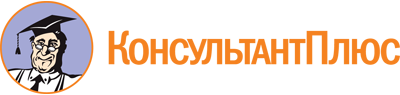 Форма: Должностная инструкция советника директора по воспитанию и взаимодействию с детскими общественными организациями
(Подготовлен для системы КонсультантПлюс, 2023)Документ предоставлен КонсультантПлюс

www.consultant.ru

Дата сохранения: 21.07.2023
 Актуально на 25.04.2023(наименование организации)(наименование организации)УТВЕРЖДАЮДОЛЖНОСТНАЯ ИНСТРУКЦИЯДОЛЖНОСТНАЯ ИНСТРУКЦИЯ(наименование должности)________ (подпись)/_______ (Ф.И.О.)00.00.0000N 000Советника директора по воспитанию и взаимодействию с детскими общественными организациямиСоветника директора по воспитанию и взаимодействию с детскими общественными организациями00.00.0000Согласовано:юридическая служба(подпись)(Ф.И.О.)"___"_________ 20__ г.С инструкцией ознакомлен(или: инструкцию получил):(подпись)(Ф.И.О.)"___"_________ 20__ г.